T.C.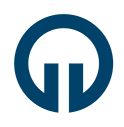 KARADENİZ TEKNİK ÜNİVERSİTESİSAĞLIK BİLİMLERİ ENSTİTÜSÜ MÜDÜRLÜĞÜ DOKTORA YETERLİLİK JÜRİSİ EK DERS ÖNERİSİ TUTANAĞI * Bu form KTÜ Lisansüstü Eğitim-Öğretim Yönetmeliği’nin 19. Maddesi 6. bendine göre düzenlenmiştir. Ayrıntılar ve yapılacak işlemlerle ilgili bilgi için Lisansüstü Eğitim-Öğretim Yönetmeliği’ne Enstitünün web sayfasından (http://sabe.ktu.edu.tr) ulaşılabilir.Öğrencinin;Öğrencinin;Öğrencinin;Öğrencinin;Öğrencinin;Öğrencinin;Öğrencinin;Öğrencinin;Öğrencinin;Adı Soyadı                         Adı Soyadı                         Adı Soyadı                         :   Numarası                           Numarası                           Numarası                           :  Anabilim Dalı                     Anabilim Dalı                     Anabilim Dalı                     :  Programı                                            Programı                                            Programı                                            :      Doktora   Doktora   Doktora   Doktora   Doktora Danışmanı                  Danışmanı                  Danışmanı                  :      ANABİLİM DALI (Doktora Yeterlilik Komitesine)      ANABİLİM DALI (Doktora Yeterlilik Komitesine)      ANABİLİM DALI (Doktora Yeterlilik Komitesine)      ANABİLİM DALI (Doktora Yeterlilik Komitesine)      ANABİLİM DALI (Doktora Yeterlilik Komitesine)      ANABİLİM DALI (Doktora Yeterlilik Komitesine)      ANABİLİM DALI (Doktora Yeterlilik Komitesine)      ANABİLİM DALI (Doktora Yeterlilik Komitesine)      ANABİLİM DALI (Doktora Yeterlilik Komitesine)Jüri, yukarıda adı-soyadı ve programı verilen öğrencinin girmiş olduğu yeterlik sınavında başarılı olmakla birlikte aşağıda adı ve kredisi/kodu belirtilen ders/dersleri alması gerektiğine  OYBİRLİĞİ /  OYÇOKLUĞU ile karar vermiştir. Bilgilerinizi ve gereğini arz ederim.  Jüri, yukarıda adı-soyadı ve programı verilen öğrencinin girmiş olduğu yeterlik sınavında başarılı olmakla birlikte aşağıda adı ve kredisi/kodu belirtilen ders/dersleri alması gerektiğine  OYBİRLİĞİ /  OYÇOKLUĞU ile karar vermiştir. Bilgilerinizi ve gereğini arz ederim.  Jüri, yukarıda adı-soyadı ve programı verilen öğrencinin girmiş olduğu yeterlik sınavında başarılı olmakla birlikte aşağıda adı ve kredisi/kodu belirtilen ders/dersleri alması gerektiğine  OYBİRLİĞİ /  OYÇOKLUĞU ile karar vermiştir. Bilgilerinizi ve gereğini arz ederim.  Jüri, yukarıda adı-soyadı ve programı verilen öğrencinin girmiş olduğu yeterlik sınavında başarılı olmakla birlikte aşağıda adı ve kredisi/kodu belirtilen ders/dersleri alması gerektiğine  OYBİRLİĞİ /  OYÇOKLUĞU ile karar vermiştir. Bilgilerinizi ve gereğini arz ederim.  Jüri, yukarıda adı-soyadı ve programı verilen öğrencinin girmiş olduğu yeterlik sınavında başarılı olmakla birlikte aşağıda adı ve kredisi/kodu belirtilen ders/dersleri alması gerektiğine  OYBİRLİĞİ /  OYÇOKLUĞU ile karar vermiştir. Bilgilerinizi ve gereğini arz ederim.  Jüri, yukarıda adı-soyadı ve programı verilen öğrencinin girmiş olduğu yeterlik sınavında başarılı olmakla birlikte aşağıda adı ve kredisi/kodu belirtilen ders/dersleri alması gerektiğine  OYBİRLİĞİ /  OYÇOKLUĞU ile karar vermiştir. Bilgilerinizi ve gereğini arz ederim.  Jüri, yukarıda adı-soyadı ve programı verilen öğrencinin girmiş olduğu yeterlik sınavında başarılı olmakla birlikte aşağıda adı ve kredisi/kodu belirtilen ders/dersleri alması gerektiğine  OYBİRLİĞİ /  OYÇOKLUĞU ile karar vermiştir. Bilgilerinizi ve gereğini arz ederim.  Jüri, yukarıda adı-soyadı ve programı verilen öğrencinin girmiş olduğu yeterlik sınavında başarılı olmakla birlikte aşağıda adı ve kredisi/kodu belirtilen ders/dersleri alması gerektiğine  OYBİRLİĞİ /  OYÇOKLUĞU ile karar vermiştir. Bilgilerinizi ve gereğini arz ederim.  Jüri, yukarıda adı-soyadı ve programı verilen öğrencinin girmiş olduğu yeterlik sınavında başarılı olmakla birlikte aşağıda adı ve kredisi/kodu belirtilen ders/dersleri alması gerektiğine  OYBİRLİĞİ /  OYÇOKLUĞU ile karar vermiştir. Bilgilerinizi ve gereğini arz ederim.  Doktora Yeterlilik Jüri Başkanı             (Ünvanı, Adı ve Soyadı / İmza)Doktora Yeterlilik Jüri Başkanı             (Ünvanı, Adı ve Soyadı / İmza)Doktora Yeterlilik Jüri Başkanı             (Ünvanı, Adı ve Soyadı / İmza)Doktora Yeterlilik Jüri Başkanı             (Ünvanı, Adı ve Soyadı / İmza)Öğrencinin Alması Önerilen DerslerÖğrencinin Alması Önerilen DerslerÖğrencinin Alması Önerilen DerslerÖğrencinin Alması Önerilen DerslerÖğrencinin Alması Önerilen DerslerÖğrencinin Alması Önerilen DerslerÖğrencinin Alması Önerilen DerslerÖğrencinin Alması Önerilen DerslerÖğrencinin Alması Önerilen DerslerDerslerDerslerDerslerDerslerDerslerDerslerKredisi/KoduKredisi/Kodu1.     /          /     2.     /          /     3.     /          /     4.     /          /     Doktora Yeterlilik Jüri ÜyeleriDoktora Yeterlilik Jüri ÜyeleriDoktora Yeterlilik Jüri ÜyeleriDoktora Yeterlilik Jüri ÜyeleriDoktora Yeterlilik Jüri ÜyeleriDoktora Yeterlilik Jüri ÜyeleriDoktora Yeterlilik Jüri ÜyeleriDoktora Yeterlilik Jüri ÜyeleriDoktora Yeterlilik Jüri ÜyeleriÜnvanı, Adı ve SoyadıÜnvanı, Adı ve SoyadıÜnvanı, Adı ve SoyadıÜnvanı, Adı ve SoyadıAnabilim Dalı/KurumuAnabilim Dalı/Kurumuİmzası1.1.     /                   /              …………….2.2.     /             /        …………….3.3.     /              /         …………….4.4.     /             /        …………….5.5.     /            /       …………….